Anlage 7: Begriffsbestimmungen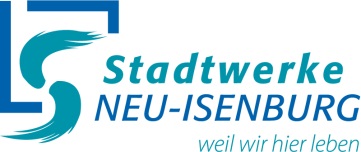 Anschlussnutzernach § 1 Abs. 3 NDAV, gilt entsprechend für Mittel- und Hochdrucknetz.AusspeisenetzbetreiberNetzbetreiber, mit dem der Transportkunde nach § 3 Abs. 1 Satz 1 GasNZV einen Ausspeisevertrag, auch in Form eines Lieferantenrahmenvertrages, abschließt. AusspeisepunktEin Punkt innerhalb eines Marktgebietes, an dem Gas durch einen Transportkunden aus einem Netz eines Netzbetreibers zur Belieferung von Letztverbrauchern oder zum Zwecke der Einspeicherung entnommen werden kann bzw. an Marktgebietsgrenzen oder Grenzübergängen übertragen werden kann. Als Ausspeisepunkt gilt im Fernleitungsnetz auch die Zusammenfassung mehrerer Ausspeisepunkte zu einer Zone gemäß § 11 Abs. 2 GasNZV. BilanzierungsbrennwertDer Bilanzierungsbrennwert stellt die Vorausschätzung eines Abrechnungsbrennwertes je Brennwertgebiet dar. Er unterliegt der monatlichen Überprüfung, soweit erforderlich. Das Brennwertgebiet ist ein Netzgebiet, in dem ein einheitlicher Abrechnungs-brennwert angewendet wird.BilanzkreisnummerEindeutige Nummer, die von dem Marktgebietsverantwortlichen an einen Bilanzkreis-verantwortlichen für einen Bilanzkreis vergeben wird und insbesondere der Identifizierung der Nominierungen oder Renominierungen von Gasmengen dient.GaswirtschaftsjahrDer Zeitraum vom 1. Oktober, 06:00 Uhr, eines Kalenderjahres bis zum 1. Oktober, 06:00 Uhr, des folgenden Kalenderjahres.GeLi GasFestlegung einheitlicher Geschäftsprozesse und Datenformate der Bundesnetzagentur (Az. BK7-06-067) vom 20. August 2007 oder einer diese Festlegung ersetzende oder ergänzende Festlegung der Bundesnetzagentur. Monat MMonat M ist der Liefermonat. Der Liefermonat umfasst den Zeitraum vom 1. Tag 06:00 Uhr des Liefermonats bis zum 1. Tag 06:00 Uhr des Folgemonats. Bei unter-monatlichen Lieferanmeldungen beginnt der Liefermonat am 1. Tag der Belieferung 06:00 Uhr. Bei untermonatlichen Lieferabmeldungen endet der Liefermonat um 06:00 Uhr des Folgetages.Sub-BilanzkontoDas Sub-Bilanzkonto ist ein Konto, das einem Bilanzkreis zugeordnet ist und die Zuordnung von Ein- und Ausspeisemengen zu Transportkunden und/oder die übersichtliche Darstellung von Teilmengen ermöglicht.WerktageAbweichend von der Definition in § 2 Nr. 16 GasNZV sind im Folgenden unter Werktagen für die Fristenregelung alle Tage zu verstehen, die kein Sonnabend, Sonntag oder gesetzlicher Feiertag sind. Wenn in einem Bundesland ein Tag als Feiertag ausgewiesen wird, gilt dieser Tag bundesweit als Feiertag. Der 24. Dezember und der 31. Dezember eines jeden Jahres gelten als Feiertage.